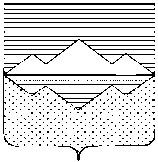 СОБРАНИЕ ДЕПУТАТОВСАТКИНСКОГО МУНИЦИПАЛЬНОГО РАЙОНАЧЕЛЯБИНСКОЙ ОБЛАСТИРЕШЕНИЕот 30 августа 2023 года №373/75г. СаткаО принятии Положения о реализации инициативных проектов в Саткинском муниципальном районе в новой редакцииВ соответствии с Бюджетным кодексом Российской Федерации, Федеральным законом от 06.10.2003 № 131-ФЗ «Об общих принципах организации местного самоуправления в Российской Федерации», Законом Челябинской области от 22.12.2020 г. №288-ЗО «О некоторых вопросах правового регулирования отношений, связанных с инициативными проектами, выдвигаемыми для получения финансовой поддержки за счет межбюджетных трансфертов из областного бюджета»,       СОБРАНИЕ ДЕПУТАТОВ САТКИНСКОГО МУНИЦИПАЛЬНОГО РАЙОНА РЕШАЕТ:1. Принять Положение о реализации инициативных проектов в Саткинском муниципальном районе в новой редакции, согласно приложению к настоящему решению. Признать утратившим силу:1) решение Собрания депутатов Саткинского муниципального района от 23.12.2020 г. № 39/8 «О принятии Положения о реализации инициативных проектов в Саткинском муниципальном районе»;2) решение Собрания депутатов Саткинского муниципального района от 24.02.2021 г. № 68/13 «О внесении изменений в приложение к решению Собрания депутатов Саткинского муниципального района от 23.12.2020 № 39/8 «О принятии Положения о реализации инициативных проектов в Саткинском муниципальном районе».3. Настоящее решение вступает в силу с даты подписания.4. Настоящее решение опубликовать в газете «Саткинский рабочий» и разместить на официальном сайте Администрации Саткинского муниципального района в информационно-телекоммуникационной сети «Интернет».5. Контроль за исполнением настоящего решения возложить на комиссию по законодательству и местному самоуправлению (председатель – Е.Р. Привалова).Председатель Собрания депутатовСаткинского муниципального района                                                          Н.П. БурматовГлава Саткинского муниципального района		   		        А.А. ГлазковПриложение к решению Собранию депутатов Саткинского муниципального районаот 30.08.2023г. №373/75ПОЛОЖЕНИЕо реализации инициативных проектов в Саткинском муниципальном районе Общие положения1. Положение о реализации инициативных проектов в Саткинском  муниципальном районе (далее - Положение):- устанавливает порядок выдвижения, внесения, обсуждения, рассмотрения инициативных проектов, а также проведения их конкурсного отбора в Саткинском муниципальном районе (далее - муниципальное образование);- определяет порядок формирования и деятельности коллегиального органа (комиссии), на которую возлагается проведение конкурсного отбора инициативных проектов;- определяет порядок расчета и возврата сумм инициативных платежей, подлежащих возврату лицам (в том числе организациям), осуществившим их перечисление в местный бюджет.Положение не распространяется на инициативные проекты, предусмотренные частью 10 статьи 26.1 Федерального закона от 06 октября 2003 года N 131-ФЗ "Об общих принципах организации местного самоуправления в Российской Федерации" (далее - Федеральный закон N 131-ФЗ).2. В Положении используются следующие основные понятия:1) инициативные проекты - проекты, разработанные и выдвинутые в соответствии с Положением инициаторами проектов в целях реализации на территории, части территории муниципального образования мероприятий, имеющих приоритетное значение для жителей муниципального образования или его части, по решению вопросов местного значения или иных вопросов, право решения, которых предоставлено органам местного самоуправления муниципального образования;2) инициативные платежи - собственные или привлеченные инициаторами проектов денежные средства граждан, индивидуальных предпринимателей и образованных в соответствии с законодательством Российской Федерации юридических лиц, уплачиваемые на добровольной основе и зачисляемые в соответствии с Бюджетным кодексом Российской Федерации в бюджет муниципального образования в целях реализации конкретных инициативных проектов;3) муниципальная конкурсная комиссия - коллегиальный орган, созданный в целях проведения конкурсного отбора инициативных проектов, состав которой формируется администрацией Саткинского муниципального района (далее - администрация);4) уполномоченный орган администрации - отраслевой (функциональный) орган администрации, муниципальное казенное учреждение, в соответствии с учредительными документами наделенное функциями управления, ответственные за организацию работы по рассмотрению инициативных проектов, а также за организационно-техническое обеспечение деятельности муниципальной конкурсной комиссии.Уполномоченный орган устанавливается правовым актом администрации;5) отраслевой (функциональный) орган администрации, муниципальное казенное учреждение, в соответствии с учредительными документами наделенное функциями управления - структурное подразделение администрации, курирующее направление деятельности, которому соответствует внесенный инициативный проект.3. Инициатором проекта вправе выступить:1) инициативные группы численностью не менее семи граждан, достигших шестнадцатилетнего возраста и проживающих на территории муниципального образования.2) органы территориального общественного самоуправления, осуществляющие свою деятельность на территории муниципального образования;3) староста сельского населенного пункта;4) индивидуальный предприниматель, зарегистрированный в установленном законодательством Российской Федерации порядке, осуществляющий деятельность на территории муниципального образования;5) юридическое лицо, образованное в соответствии с законодательством Российской Федерации, осуществляющее деятельность на территории муниципального образования.4. Планируемый срок реализации инициативного проекта, как правило, не должен превышать один год.5. Инициативные проекты могут реализовываться в границах муниципального образования в пределах следующих территорий проживания граждан:1) многоквартирного жилого дома;2) группы жилых домов;3) квартала;4) жилого микрорайона;5) городского / сельского поселения;6) иных территорий проживания граждан.6. В целях определения части территории муниципального образования, на которой может реализовываться инициативный проект, до выдвижения инициативного проекта инициатор проекта направляет в администрацию заявление об определении части территории, на которой планирует реализовывать инициативный проект с описанием ее границ.Порядок определения части территории муниципального образования, на которой могут реализовываться инициативные проекты, устанавливается в соответствии с приложением 1 к Положению.II. Порядок выдвижения инициативных проектов7. Выдвижение инициативных проектов осуществляется инициаторами проектов.8. Инициативные проекты, выдвигаемые инициаторами проектов, составляются по форме согласно приложению 2 к Положению и должны содержать сведения:1) описание проблемы, решение которой имеет приоритетное значение для жителей муниципального образования или его части, с указанием того, что инициативный проект выдвигается для получения финансовой поддержки за счет средств бюджета муниципального образования;2) обоснование предложений по решению указанной проблемы;3) описание ожидаемого результата (ожидаемых результатов) реализации инициативного проекта;4) предварительный расчет необходимых расходов на реализацию инициативного проекта, в который могут быть включены расходы на разработку проектной документации и проведение государственной экспертизы проектной документации (в случае необходимости ее осуществления в соответствии с законодательством о градостроительной деятельности) при условии, что инициативный проект не направлен только на финансирование мероприятий по разработке проектной документации и проведению государственной экспертизы проектной документации;5) планируемые сроки реализации инициативного проекта;6) сведения о планируемом (возможном) финансовом, имущественном и (или) трудовом участии заинтересованных лиц в реализации данного проекта;7) указание на объем средств местного бюджета в случае, если предполагается использование этих средств на реализацию инициативного проекта, за исключением планируемого объема инициативных платежей;8) территория муниципального образования или его часть, в границах которой будет реализовываться инициативный проект, определенная в соответствии с решением представительного органа муниципального образования.III. Порядок обсуждения инициативных проектов9. Инициативный проект до его внесения в администрацию подлежит рассмотрению на собрании или конференции граждан, в том числе на собрании или конференции граждан по вопросам осуществления территориального общественного самоуправления, в целях обсуждения инициативного проекта, определения его соответствия интересам жителей муниципального образования или его части, целесообразности реализации инициативного проекта, а также принятия собранием, конференцией решения о поддержке инициативных проектов.10. Возможно рассмотрение нескольких инициативных проектов на одном собрании, на одной конференции граждан.11. Порядок назначения и проведения собраний и конференций граждан, в том числе собраний или конференций граждан по вопросам осуществления территориального общественного самоуправления, в целях рассмотрения и обсуждения вопросов внесения инициативных проектов осуществляется в соответствии с Федеральным законом N 131-ФЗ, решением Собрания депутатов Саткинского муниципального района.IV. Порядок внесения инициативных проектов12. Инициативные проекты вносятся в администрацию района, к полномочиям которой относится реализация предусмотренных инициативными проектами мероприятий по решению вопросов местного значения или иных вопросов, право решения которых представлено органам местного самоуправления муниципального образования, в период с 01 октября по 31 октября года, предшествующего очередному финансовому году. Планируемый срок реализации инициативного проекта не должен превышать один год.13. Внесение инициативного проекта осуществляется инициатором проекта путем направления в администрацию письма на имя главы муниципального образования с приложением инициативного проекта, документов и материалов, входящих в состав проекта.14. Информация о внесении инициативного проекта в администрацию подлежит опубликованию (обнародованию) и размещению на официальном сайте администрации в информационно-телекоммуникационной сети "Интернет" в течение трех рабочих дней со дня внесения инициативного проекта в администрацию и должна содержать сведения, указанные в пункте 8 Положения, а также сведения об инициаторах проекта.Одновременно граждане информируются о возможности представления в администрацию своих замечаний и предложений по инициативному проекту с указанием срока их представления, который не может составлять менее пяти рабочих дней.Свои замечания и предложения вправе направлять жители муниципального образования, достигшие шестнадцатилетнего возраста.V. Порядок рассмотрения инициативных проектов15. Инициативный проект подлежит обязательному рассмотрению администрацией в течение 60 календарных дней. 16. Вошедший в администрацию инициативный проект незамедлительно направляется в уполномоченный орган администрации.17. Уполномоченный орган администрации направляет инициативный проект, а также замечания и предложения по инициативному проекту, поступившие в соответствии с пунктом 14 Положения, в адрес отраслевых (функциональных) органов администрации, муниципального казенного учреждения, в соответствии с учредительными документами наделенного функциями управления, по направлению деятельности и в юридический отдел администрации.18. Отраслевые (функциональные) органы администрации, муниципальное казенное учреждение, в соответствии с учредительными документами наделенное функциями управления, юридический отдел администрации осуществляют подготовку и направление в адрес уполномоченного органа заключений о правомерности, возможности, целесообразности реализации соответствующего инициативного проекта.19. Подготовка и направление заключения осуществляется по каждому инициативному проекту в срок не позднее 10 рабочих дней со дня поступления проекта в отраслевой (функциональный) орган администрации, муниципальное казанное учреждение, в соответствии с учредительными документами наделенное функциями управления, юридический отдел администрации.20. В случае, если в администрацию внесено несколько инициативных проектов, в том числе с описанием аналогичных по содержанию приоритетных проблем, уполномоченный орган администрации организует проведение конкурсного отбора и информирует об этом инициатора проекта.К конкурсному отбору допускаются инициативные проекты, в отношении которых отсутствуют основания для отказа, предусмотренные подпунктами 1-3, 5 пункта 23 Положения.21. Проведение конкурсного отбора инициативных проектов возлагается на комиссию, порядок формирования и деятельности которой определен Положением.22. Администрация не позднее двадцати календарных дней после дня окончания срока подачи инициативных проектов, предусмотренного пунктом 12 настоящего Положения, принимает одно из следующих решений:1) о допуске к конкурсному отбору инициативных проектов, в отношении которых отсутствуют основания для отказа в их поддержке, предусмотренные подпунктами 1-3 и 5 части 1 статьи 7 Закона Челябинской области от 22.12.2020 г. №288-ЗО «О некоторых вопросах правового регулирования отношений, связанных с инициативными проектами, выдвигаемыми для получения финансовой поддержки за счет межбюджетных трансфертов из областного бюджета» (далее по тексту – Закон Челябинской области) и информирует об этом инициатора проекта;2) об отказе в поддержке инициативных проектов при наличии оснований, предусмотренных пунктами 1-3 и 5 части 1 статьи 7 Закона Челябинской области, и возвращает их инициаторам проектов с указанием оснований отказа.Администрация, организует проведение конкурсного отбора инициативных проектов, в отношении которых принято решение о допуске к конкурсному отбору.Инициатор проекта вправе подать в администрацию заявление об отзыве инициативного проекта не позднее, чем за пять календарных дней до даты проведения конкурсного отбора инициативных проектов.В случае, подачи инициатором проекта заявления об отзыве инициативного проекта до принятия администрацией в отношении указанного проекта решения в соответствии с частью 3 статьи 2 Закона Челябинской области инициативный проект возвращается администрацией инициатору проекта.В случае, подачи инициатором проекта заявления об отзыве инициативного проекта, в отношении которого администрацией было принято решение в соответствии с пунктом 1 части 3 статьи 2 Закона Челябинской области, администрация в течение двух календарных дней со дня подачи заявления направляет его в муниципальную конкурсную комиссию (далее - комиссия) для исключения инициативного проекта из конкурсного отбора.В случае, если в отношении инициативного проекта, допущенного к конкурсному отбору в соответствии с пунктом 1 части 3 статьи 2 Закона Челябинской области, администрацией выявлены обстоятельства, являющиеся основаниями для отказа в поддержке инициативного проекта в соответствии с пунктами 2, 3 и 5 части 1 статьи 7 Закона Челябинской области, администрация принимает решение об отказе в поддержке инициативного проекта и направляет указанное решение не позднее трех календарных дней до даты проведения конкурсного отбора инициативных проектов в комиссию для исключения инициативного проекта из конкурсного отбора. О принятом решении администрация незамедлительно информирует инициатора проекта.Инициатор проекта в течение пяти календарных дней после получения от местной администрации инициативного проекта, в отношении которого было принято решение об отказе в его поддержке по основанию, предусмотренному пунктом 2 части 1 статьи 7 настоящего Закона Челябинской области, вправе доработать инициативный проект и повторно внести его в местную администрацию.Решение о допуске инициативного проекта к конкурсному отбору или об отказе в поддержке инициативного проекта, повторно внесенного в местную администрацию, принимается не позднее десяти календарных дней со дня внесения указанного инициативного проекта в местную администрацию.Инициатор проекта может внести инициативный проект в местную администрацию после его доработки только один раз.Местная администрация не позднее трех календарных дней со дня принятия решений в соответствии с частями 3 и 3-1 статьи 2 Закона Челябинской области размещает на официальном сайте муниципального образования в информационно-телекоммуникационной сети "Интернет" информацию о допуске инициативного проекта к конкурсному отбору или об отказе в его поддержке с указанием оснований отказа.23. Решение об отказе в поддержке инициативного проекта принимается в одном из следующих случаев:1) несоблюдение установленного порядка внесения инициативного проекта и его рассмотрения;2) невозможность реализации инициативного проекта ввиду отсутствия у органов местного самоуправления необходимых полномочий и прав;3) отсутствие средств местного бюджета в объеме средств, необходимом для реализации инициативного проекта, источником формирования которых не являются инициативные платежи;4) наличие возможности решения описанной в инициативном проекте проблемы более эффективным способом;5) признание инициативного проекта не прошедшим конкурсный отбор.24. Копия решения по результатам рассмотрения инициативного проекта администрацией направляется инициатору проекта способом, указанным инициатором проекта при внесении инициативного проекта.25. Решение по результатам рассмотрения инициативного проекта дополнительно может содержать:1) предложение инициаторам проекта совместно с отраслевым (функциональным) органом администрации, муниципальным казанным учреждением, в соответствии с учредительными документами наделенным функциями управления, курирующим направление деятельности, которым соответствует внесенный инициативный проект, доработать инициативный проект. В случае, если решение об отказе в поддержке инициативного проекта принято в связи с наличием возможности решения описанной в инициативном проекте проблемы более эффективным способом, указанное в настоящем подпункте предложение о совместной доработке проекта обязательно.2) рекомендацию представить инициативный проект на рассмотрение органа местного самоуправления иного муниципального образования или государственного органа в соответствии с их компетенцией.VI. Порядок формирования и деятельности муниципальной конкурсной комиссии26. Состав муниципальной конкурсной комиссии (далее - комиссия) формируется администрацией. При этом половина от общего числа членов комиссии должна быть назначена на основе предложений представительного органа муниципального образования.27. Общее число членов комиссии составляет 7 человек.28. Комиссия осуществляет следующие полномочия:1) утверждает регламент проведения конкурсного отбора инициативных проектов;2) рассматривает инициативные проекты и материалы к ним;3) принимает решение об исключении инициативного проекта из конкурсного отбора в случаях, предусмотренных абзацем третьим части 5 и частью 6 статьи 2 Закона Челябинской области, и возвращает инициативный проект инициатору проекта;4) принимает решение о признании инициативного проекта прошедшим или не прошедшим конкурсный отбор.29. Комиссия состоит из председателя комиссии, заместителя председателя комиссии и членов комиссии.30. Председатель комиссии, заместитель председателя комиссии избираются из числа членов комиссии на первом заседании комиссии в ходе открытого голосования простым большинством голосов от числа членов комиссии, присутствующих на ее заседании.31. Основной формой работы комиссии является заседание комиссии. Решения, принятые на заседании комиссии, оформляются протоколом, который подписывают все члены комиссии.32. Комиссия правомочна принимать решения только в случае присутствия на ее заседании не менее двух третей от общего числа членов комиссии.33. Решение комиссии об инициативных проектах, прошедших конкурсный отбор, принимается открытым голосованием простым большинством голосов присутствующих на заседании лиц, входящих в состав комиссии.В случае равенства голосов решающим является голос председательствующего на заседании комиссии.34. Инициаторам проекта и их представителям при проведении конкурсного отбора должна обеспечиваться возможность участия в рассмотрении комиссией инициативных проектов и излагать свою позицию по ним. Неявка инициаторов проекта и (или) их представителей на заседание комиссии, на котором рассматривается внесенный инициативный проект, не является препятствием к проведению конкурсного отбора.35. По решению комиссии в ее заседаниях могут принимать участие и излагать свои позиции по инициативным проектам представители органов местного самоуправления муниципального образования, эксперты и иные приглашенные лица.VII. Порядок проведения конкурсного отбора36. Комиссия оценивает инициативные проекты, у которых отсутствуют основания для отказа в поддержке, установленные подпунктами 1-3, 5 пункта 23 Положения, в соответствии с критериями конкурсного отбора инициативных проектов, указанными в приложении 4 к Положению.37. Инициативный проект считается прошедшим конкурсный отбор при условии, если он набрал наибольшее количество баллов по сравнению с другими инициативными проектами.По решению комиссии прошедшими конкурсный отбор могут быть признаны несколько инициативных проектов, набравших наибольшее количество баллов по сравнению с другими инициативными проектами, при наличии средств в бюджете муниципального образования необходимых для реализации данных инициативных проектов.38. В случае, если по результатам конкурсного отбора два и более инициативных проекта набрали наибольшее равное количество баллов, но при этом объем средств местного бюджета менее объема средств, необходимого для реализации этих инициативных проектов, то прошедшим (прошедшими) конкурсный отбор признается (признаются) инициативный проект (инициативные проекты), который (которые) был внесен (были внесены) в администрацию ранее другого (других) инициативного проекта (инициативных проектов), набравшего (набравших) такое же количество баллов.39. В случае увеличения бюджетных ассигнований на реализацию инициативных проектов в соответствии с внесением изменений в решение представительного органа муниципального образования о бюджете муниципального образования, комиссия признает прошедшим (прошедшими) конкурсный отбор инициативный проект (инициативные проекты), который (которые) набрал (набрали) наибольшее количество баллов по сравнению с другими инициативными проектами и был признан (были признаны) не прошедшим (не прошедшими) конкурсный отбор вследствие отсутствия средств местного бюджета в объеме средств, необходимом для реализации данного (данных) инициативного проекта (инициативных проектов).Инициативный проект (инициативные проекты), указанный (указанные) в абзаце первом, признается (признаются) прошедшим (прошедшими) конкурсный отбор при условии наличия средств местного бюджета в объеме средств, необходимом для реализации инициативного проекта (инициативных проектов).40. Решения комиссии оформляются протоколом в течение 3 рабочих дней со дня заседания комиссии, который подписывается всеми членами комиссии, присутствовавшими на заседании, и направляется в уполномоченный орган администрации в течение 1 рабочего дня со дня подписания протокола.VIII. Реализация инициативных проектов41. Реализация инициативных проектов осуществляется за счет средств бюджета муниципального образования и (или) инициативных платежей в объеме, предусмотренном инициативным проектом, и (или) добровольного имущественного и (или) трудового участия в реализации инициативного проекта инициатора проекта собственными и (или) привлеченными силами в объеме, предусмотренном инициативным проектом.42. Администрация взаимодействует с инициаторами проекта по вопросам финансового, имущественного и (или) трудового участия в реализации инициативного проекта на основании Регламента взаимодействия администрации и инициаторов проекта, который устанавливается правовым актом администрации (далее - Регламент).43. Инициатор проекта, представивший сведения о планируемом финансовом, имущественном и (или) трудовом участии заинтересованных лиц в реализации инициативного проекта в соответствии с подпунктом 6 пункта 8 Положения, обеспечивает внесение инициативных платежей в доход бюджета муниципального образования и (или) заключение соответствующих договоров в целях осуществления имущественного и (или) трудового участия в порядке, установленном Регламентом44. Инициаторы проекта, другие граждане, проживающие на территории муниципального образования, уполномоченные собранием или конференцией граждан, а также иные лица, определяемые законодательством Российской Федерации, вправе осуществлять общественный контроль за реализацией инициативного проекта в формах, предусмотренных законодательством Российской Федерации.45. Информация о рассмотрении инициативного проекта, о ходе реализации инициативного проекта, в том числе об использовании денежных средств, об имущественном и (или) трудовом участии заинтересованных в его реализации лиц, подлежит опубликованию (обнародованию) и размещению на официальном сайте администрации в информационно-телекоммуникационной сети "Интернет".Отчет об итогах реализации инициативного проекта подлежит опубликованию (обнародованию) и размещению на официальном сайте администрации в информационно-телекоммуникационной сети "Интернет" в течение 30 календарных дней со дня завершения реализации инициативного проекта.Уполномоченный орган администрации обеспечивает размещение информации, указанной в настоящем пункте.46. Местная администрация по результатам рассмотрения инициативного проект принимает одно из следующих решений:1) поддержать инициативный проект и продолжить работу над ним в пределах бюджетных ассигнований, предусмотренных решением о местном бюджете на соответствующие цели и (или) в соответствии с порядком составления и рассмотрения проекта местного бюджета (внесения изменений в решение о местном бюджете);2) отказать в поддержке инициативного проекта и проинформировать инициатора проекта о принятом решении с указанием оснований отказа в поддержке инициативного проекта, предусмотренных пунктами 3 и 5 части пункта 23 Положения;Инициативный проект, в отношении которого принято решение об отказе в поддержке по основаниям, предусмотренным пунктами 3 и 5 части пункта 23 Положения, возвращается инициатору проекта по его требованию. В отношении такого проекта не может быть принято решение о признании его прошедшим конкурсный отбор в случаях, предусмотренных частью 5 статьи 5 настоящего Закона Челябинской области или пунктом 2 части 3 настоящей статьи 6 Закона Челябинской области.Решение местной администрации, указанное в пункте 1 пункта 22 Положения, должно содержать следующие сведения: стоимость инициативного проекта, в том числе сумму инициативных платежей, объем и виды работ в рамках трудового участия заинтересованных лиц в реализации инициативного проекта, виды и объем имущества в рамках имущественного участия заинтересованных лиц в реализации инициативного проекта, мероприятия, подлежащие выполнению в целях реализации инициативного проекта.В случае завершения реализации инициативного проекта и образования экономии бюджетных средств в результате применения конкурентных способов при осуществлении закупок товаров, работ, услуг местная администрация вправе:1) по согласованию с инициатором проекта принять решение об использовании бюджетных средств в объеме экономии для выполнения мероприятий, направленных на улучшение качественных и (или) количественных характеристик инициативного проекта. Порядок согласования использования средств с инициаторами проектов устанавливается органом местного самоуправления;2) принять решение о завершении инициативного проекта, уточнении его стоимости и не позднее 15 августа текущего финансового года направить в конкурсную комиссию уведомление об экономии бюджетных средств в результате применения конкурентных способов при осуществлении закупок товаров, работ, услуг для признания прошедшим (прошедшими) конкурсный отбор инициативного проекта (инициативных проектов), который (которые) набрал (набрали) наибольшее количество баллов по сравнению с другими инициативными проектами и был признан (были признаны) не прошедшим (не прошедшими) конкурсный отбор вследствие отсутствия средств местного бюджета в объеме средств, необходимом для реализации данного (данных) инициативного проекта (инициативных проектов), при условии, что стоимость данного (данных) инициативного проекта (инициативных проектов) не превышает сумму полученной экономии.Конкурсная комиссия в течение 7 календарных дней со дня поступления уведомления, указанного в абзаце 5 настоящей части, признает инициативный проект (инициативные проекты) прошедшим (прошедшими) конкурс и не позднее трех календарных дней после дня заседания комиссии передает протокол заседания в местную администрацию.Решение о поддержке инициативного проекта (инициативных проектов) и продолжении работы с ним (ними) в пределах суммы полученной экономии в соответствии с абзацем 5 настоящей части принимается местной администрацией не позднее 31 августа текущего финансового года. Данный (данные) инициативный проект (инициативные проекты) подлежит (подлежат) реализации до конца текущего финансового года.IX. Порядок расчета и возврата сумм инициативных платежей47. В случае, если инициативный проект не был реализован либо в случае наличия остатка инициативных платежей по итогам реализации инициативного проекта, не использованных в целях реализации инициативного проекта, инициативные платежи подлежат возврату инициаторам проекта, осуществившим их перечисление в бюджет муниципального образования (далее - денежные средства, подлежащие возврату).48. Размер денежных средств, подлежащих возврату инициаторам проекта, рассчитывается исходя из процентного соотношения софинансирование инициативного проекта.49. Взаимодействие администрации и инициаторов проекта в целях возврата денежных средств устанавливается Регламентом, предусмотренным пунктом 42 Положения.Приложение №1 к Положению о реализации инициативных проектов в Саткинском муниципальном районеПорядок
определения части территории муниципального образования, на которой могут реализовываться инициативные проекты1. Порядок (далее - настоящий порядок) устанавливает процедуру определения части территории муниципального образования, на которой могут реализовываться инициативные проекты (далее - предполагаемая часть территории).2. Предполагаемая часть территории, устанавливается администрацией.3. С заявлением об определении предполагаемой части территории вправе обратиться инициаторы проекта:1) инициативная группа численностью не менее семи граждан, достигших шестнадцатилетнего возраста и проживающих на территории муниципального образования;2) индивидуальный предприниматель, зарегистрированный в установленном законодательством Российской Федерации порядке, осуществляющий деятельность на территории муниципального образования;3) юридическое лицо, образованное в соответствии с законодательством Российской Федерации, осуществляющее деятельность на территории муниципального образования.4. Инициативные проекты могут реализовываться в границах муниципального образования в пределах следующих территорий проживания граждан:1) многоквартирного жилого дома;2) группы жилых домов;3) квартала;4) жилого микрорайона;5) городского / сельского поселения;6) иных территорий проживания граждан.5. Для установления предполагаемой части территории, до выдвижения инициативного проекта, инициатор проекта обращается в администрацию с заявлением об определении части территории, на которой планирует реализовывать инициативный проект с описанием ее границ.6. Заявление об определении части территории, на которой планируется реализовывать инициативный проект подписывается инициатором проекта.В случае, если инициатором проекта является инициативная группа, заявление подписывается всеми членами инициативной группы, с указанием фамилий, имен, отчеств, контактных телефонов.7. К заявлению инициатор проекта прилагает следующие документы:1) краткое описание инициативного проекта;2) сведения о предполагаемой части территории.8. Администрация в течение пяти рабочих дней со дня поступления заявления принимает решение:1) об определении границ предполагаемой части территории;2) об отказе в определении границ предполагаемой части территории.9. Решение об отказе в определении границ предполагаемой части территории, принимается в следующих случаях:1) предполагаемая часть территории выходит за пределы территории муниципального образования;2) запрашиваемая предполагаемая часть территории находится в собственности или закреплена на ином вещном праве за третьими лицами;3) в границах предполагаемой части территории реализуется иной аналогичный инициативный проект;4) виды разрешенного использования земельного участка на предполагаемой части территории не соответствует целям инициативного проекта;5) реализация инициативного проекта на предполагаемой части территории противоречит нормам законодательства.10. В случае принятия решения об отказе в определении предполагаемой части территории инициатору проекта направляется письмо, содержащее мотивированный отказ.В случае определения границ предполагаемой части территории инициатору проекта направляется письмо с приложением соответствующего муниципального правового акта администрации.12. Отказ в определении предполагаемой части территории, не является препятствием для повторного обращения инициаторов проекта при условии устранения оснований для отказа.13. Решение администрации об отказе в определении предполагаемой части территории, может быть обжаловано в установленном законодательством порядке.Приложение №2 к Положению о реализации инициативных проектов в Саткинском муниципальном районе                                                           (форма)Инициативный проект, претендующий на финансовую поддержкуза счет средств бюджета муниципального образования                (представитель инициатора) _______________________ Ф.И.О.Приложения:1. Протокол   собрания или конференции граждан, в том числе собрания или конференции граждан по вопросам осуществления ТОС.2. Решение администрации об определении части территории муниципального   образования,   на   которой   планируется    реализовать инициативный проект3. Расчет   и   обоснование   предполагаемой стоимости инициативного проекта;4. Гарантийное письмо, подписанное инициатором проекта (представителем инициатора),   содержащее  обязательства по обеспечению инициативных платежей и (или) добровольному  имущественному участию и (или) по трудовому участию в реализации инициативного  проекта (представляется инициатором проекта при условии, если инициативный проект содержит сведения о планируемом финансовом, имущественном  и  (или) трудовом  участии   заинтересованных лиц в реализации данного  проекта в соответствии с подпунктом 6 пункта 8 Положения).5. Документы, подтверждающие полномочия инициатора проекта.6. Презентационные  материалы к инициативному  проекту (с использованием средств визуализации инициативного проекта), дополнительные материалы (чертежи, макеты,  графические  материалы, фотографии и другие) при необходимости.7. Видеозапись собрания или конференции граждан, в том числе собрания или   конференции   граждан   по вопросам осуществления ТОС (при наличии);8. Документы и (или) копии документов, иные материалы, подтверждающие продвижение   инициативного проекта среди граждан с использованием одного или нескольких информационных каналов.9. Согласие на обработку персональных данных инициатора проекта (в случае внесения   проекта инициативной группой, согласие на обработку персональных данных представляют все участники инициативной группы).Приложение №3 к Положению о реализации инициативных проектов в Саткинском муниципальном районе                                                                  (форма)Согласие на обработку персональных данныхЯ, ____________________________________________________________________________,(фамилия, имя, отчество)зарегистрированный(ая) по адресу: __________________________________________________________________________________________________________________________________________,серия______________N ____________ выдан _____________________________________________,(документа, удостоверяющего личность) (дата)____________________________________________________________________________________,(орган, выдавший документ, удостоверяющий личность)в соответствии со статьей 9 Федерального закона от 27 июля 2006 года N 152-ФЗ "О персональных данных" настоящим даю свое согласие на обработку моих персональных   данных местной администрацией, находящейся по адресу: 45____, Челябинская обл., г. (село, пос.) ________, ул. (пл.) __________, д. (корп.) __.Обработка персональных данных  осуществляется операторами персональных   данных   в   целях рассмотрения представленного мною инициативного проекта на соответствие   установленных требований, подготовки заключения о правомерности, возможности,   целесообразности реализации представленного мною инициативного проекта, реализации проекта,   в   случае прохождения его  в конкурсном отборе, а также на хранение данных о реализации инициативного   проекта   на   электронных носителях.Настоящее согласие предоставляется мной на осуществление действий в отношении   моих персональных данных, которые необходимы для достижения указанных   выше   целей, включая (без ограничения) сбор, систематизацию, накопление, хранение, уточнение (обновление, изменение), использование, передачу третьим лицам для осуществления действий по обмену информацией, обезличивание, блокирование  персональных данных, а также осуществление любых иных действий, предусмотренных действующим   законодательством Российской Федерации.Также выражаю согласие на опубликование (обнародование) и размещение на           официальном сайте местной администрации в информационно-телекоммуникационной сети "Интернет" сведений обо мне, как об инициаторе проекта.Настоящее согласие дается сроком по достижении целей обработки или в случае  утраты   необходимости в достижении этих целей, если иное не предусмотрено федеральным законом.Согласие на обработку персональных данных может быть отозвано.______________________________________________/_________________________/           (фамилия, имя, отчество)                   (подпись)Приложение №4 к Положению о реализации инициативных проектов в Саткинском муниципальном районе                                                                 (форма)Критерии конкурсного отбора инициативных проектов*(1)---------------------*(1) Указанные критерии носят примерный характер и могут быть изменены.№ п/пОбщая характеристика инициативного проектаСведения1.Наименование инициативного проекта2.Вопросы местного значения или иные вопросы, право решения, которых предоставлено органам местного самоуправления муниципального образования, на исполнение которых направлен инициативный проект3.Территория реализации инициативного проекта4.Цель и задачи инициативного проекта5.Описание инициативного проекта (описание проблемы и обоснование ее актуальности (остроты), предложений по ее решению, описание мероприятий по реализации инициативного проекта)6.Ожидаемые результаты от реализации инициативного проекта7Описание дальнейшего развития инициативного проекта после завершения финансирования (использование, содержание и т.д.)8.Ожидаемое количество жителей муниципального образования или его части, заинтересованных в реализации инициативного проекта9.Сроки реализации инициативного проекта10.Информация об инициаторе проекта11.Общая стоимость инициативного проекта12.Средства бюджета муниципального образования для реализации инициативного проекта13.Объем инициативных платежей, обеспечиваемый инициатором проекта14.Объем имущественного и (или) трудового участия, обеспечиваемый инициатором проекта№ п/пНаименование критерия конкурсного отбора инициативного проектаКоличество баллов, начисляемых по каждому критерию конкурсного отбора инициативного проекта1Приоритетные направления реализации инициативного проекта:1организация благоустройства территории муниципального образования или его части51обеспечение условий для развития физической культуры, школьного спорта и массового спорта, проведения культурных мероприятий51организация обустройства объектов социальной инфраструктуры51дорожная деятельность в отношении автомобильных дорог местного значения51иные направления, связанные с решением вопросов местного значения42Актуальность проблемы:2очень высокая (проблема является для жителей муниципального образования или его части наиболее важной, решение проблемы необходимо для поддержания и сохранения условий жизнеобеспечения жителей муниципального образования или его части)52высокая (проблема является для жителей муниципального образования или его части значительной, отсутствие ее решения будет негативно сказываться на качестве жизни жителей муниципального образования или его части)32средняя (проблема является для жителей муниципального образования или его части менее важной, ее решение может привести к улучшению качества жизни жителей муниципального образования или его части13Степень проработанности инициативного проекта (наличие графических и (или) иных демонстрационных материалов, аргументированного описания проблемы, обоснований предварительных расчетов необходимых расходов на реализацию инициативного проекта):3очень высокая53высокая33средняя14Количество жителей муниципального образования или его части, заинтересованных в реализации инициативного проекта:4в муниципальном образовании с численностью до 1000 жителей:4от 60 процентов и более, но не менее 50 человек54от 45 процентов до 59,99 процента, но не менее 50 человек44от 20 процентов до 44,99 процента, но не менее 50 человек34до 19,99 процента, но не менее 50 человек24в муниципальном образовании с численностью от 1001 жителя до 5000 жителей:4от 45 процентов и более, но не менее 600 человек54от 30 процентов до 44,99 процента, но не менее 450 человек44от 15 процентов до 29,99 процента, но не менее 200 человек34до 14,99 процента, но не менее 50 человек24в муниципальном образовании с численностью от 5001 жителя до 10000 жителей:4от 40 процентов и более, но не менее 2250 человек54от 25 процентов до 39,99 процента, но не менее 1500 человек44от 13 процентов до 24,99 процента, но не менее 750 человек34до 12,99 процента, но не менее 50 человек24в муниципальном образовании с численностью от 10001 жителя до 50000 жителей:4от 20 процентов и более, но не менее 4000 человек54от 15 процентов до 19,99 процента, но не менее 2500 человек44от 7 процентов до 14,99 процента, но не менее 1300 человек34до 6,99 процента, но не менее 50 человек24в муниципальном образовании с численностью более 50000 жителей:4от 1,5 процента и более, но не менее 10000 человек54от 1 процента до 1,49 процента, но не менее 7500 человек44от 0,5 процента до 0,99 процента, но не менее 3500 человек34до 0,49 процента, но не менее 50 человек15Планируемый (возможный) объем инициативных платежей:5от 8 процентов и более от стоимости инициативного проекта105от 6 процентов до 7,99 процента от стоимости инициативного проекта85от 4 процентов до 5,99 процента от стоимости инициативного проекта65от 2 процентов до 3,99 процента от стоимости инициативного проекта55до 1,99 процента от стоимости инициативного проекта35отсутствие инициативных платежей06Степень планируемого (возможного) имущественного и (или) трудового участия заинтересованных лиц в реализации инициативного проекта:6от 20 процентов стоимости инициативного проекта56от 15 процентов до 19,99 процента стоимости инициативного проекта46от 10 процентов до 14,99 процента стоимости инициативного проекта36от 5 процентов до 9,99 процента стоимости инициативного проекта26до 4,99 процента стоимости инициативного проекта17Результаты электронного голосования граждан в информационно-телекоммуникационной сети "Интернет", проведенного с целью выявления их мнения по вопросу дополнительной поддержки инициативного проекта:7от 15 и более процентов численности жителей муниципального образования или его части, на территории которого (которой) реализуется инициативный проект107от 10 процентов до 14,99 процента численности жителей муниципального образования или его части, на территории которого (которой) реализуется инициативный проект87от 5 процентов до 9,99 процента численности жителей муниципального образования или его части, на территории которого (которой) реализуется инициативный проект67от 1 процента до 4,99 процента численности жителей муниципального образования или его части, на территории которого (которой) реализуется инициативный проект57до 0,99 процента численности жителей муниципального образования или его части, на территории которого (которой) реализуется инициативный проект37отсутствие электронного голосования граждан в информационно-телекоммуникационной сети "Интернет"0